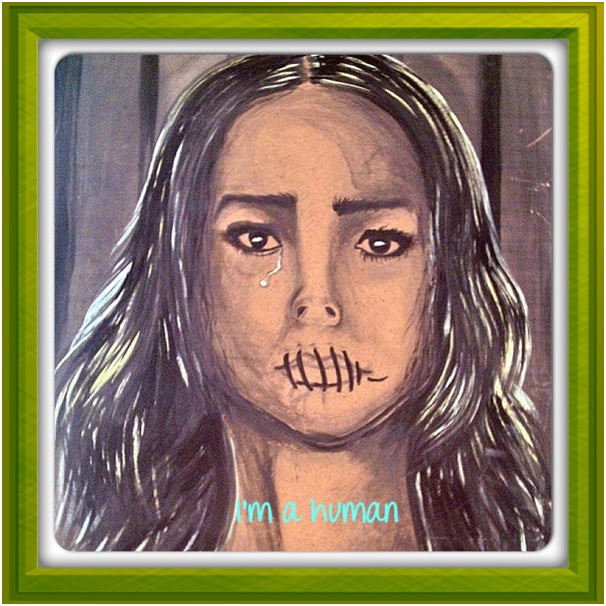 I’m human by Malka Al-HaddadI’m from a country at warI am from a country that’s bleedingA country of angerAnd revolutionsA country of martyrs,I’m from a country once called MesopotamiaI’m from the land of black goldI’m from the richest land on the earthI’m from the land of sunshine on a golden desertI’m from thereBut I’m not thereI had beautiful dreamsI had friends, brothers, sisters, sweet parents and pink hopes…I had green gardens, tall palms and olive treesI had a warm winterBlue riversRed flowersI was born on land before the crossing of swords on the bodyTurned into a banquet tableBefore Bush and Blair turned our rivers into bloodThen they donate us millions of tents instead of roofs for our housesThe rain has died in my homelandThey left graves in the green grass in our fieldsOnly cacti remain laughing in the barren desertThe sun has become ashamed behind the cloudsWhere is God?Has even God became a refugee in His land?!Where is our ancient law?!Even this been stolen?!No choiceI crossed the seas of deathWaves of grief have led me hereTo the land of my usurpers in an old and narrow shelter No jobno identificationno dignity.The victim cannot judge its executioner I now speak in two languages, but I have forgotten in which one I used to dreamI have learned all the words to takethe lexicon apart for one noun’s sake,The compound I must make:HomelandNo choice I came hereI’m herebut I’m not hereYou are a refugee andYour choice is not your choice But remember…I’m humanI’m humanMalka Al-Haddad – Human Rights activist, poet, writer and artist. 